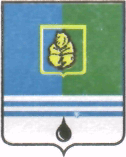 ПОСТАНОВЛЕНИЕАДМИНИСТРАЦИИ ГОРОДА КОГАЛЫМАХанты-Мансийского автономного округа - ЮгрыО внесении изменения в постановление Администрации города Когалыма от 08.08.2016 №2076В соответствии с постановлением Администрации города Когалыма от 23.09.2015 №2856 «О порядке проведения оценки регулирующего воздействия проектов муниципальных нормативных правовых актов, экспертизы и оценки фактического воздействия муниципальных нормативных правовых актов, затрагивающих вопросы осуществления предпринимательской и инвестиционной деятельности в городе Когалыме», учитывая заключение управления инвестиционной деятельности и развития предпринимательства Администрации города Когалыма об оценке фактического воздействия постановления Администрации города Когалыма от 08.08.2016 №2076 «Об утверждении Положения о муниципально - частном партнерстве в городе Когалыме» от 15.07.2019 №3,  в целях учета предложений поступивших в рамках проведения публичных консультаций:1. В приложение к постановлению Администрации города Когалыма от 08.08.2016 №2076 «Об утверждении Положения о муниципально - частном партнерстве в городе Когалыме» (далее - Положение) внести следующее изменение:1.1. пункт 7.1. раздела 7 Положения дополнить подпунктом                               7 следующего содержания:«7) объекты по производству, передаче и распределению электрической энергии.».2. Управлению инвестиционной деятельности и развития предпринимательства Администрации города Когалыма (Ю.Л. Спиридонова) направить в юридическое управление Администрации города Когалыма текст постановления, его реквизиты, сведения об источнике официального опубликования в порядке и сроки, предусмотренные распоряжением Администрации города Когалыма от 19.06.2013 № 149-р «О мерах по формированию регистра муниципальных нормативных правовых актов Ханты-Мансийского автономного округа – Югры» для дальнейшего направления в Управление государственной регистрации нормативных правовых актов Аппарата Губернатора Ханты-Мансийского автономного округа - Югры.3. Опубликовать настоящее постановление в газете «Когалымский вестник» и разместить на официальном сайте Администрации города Когалыма в сети «Интернет» (www.admkogalym.ru).4. Контроль за выполнением постановления возложить на заместителя главы города Когалыма Т.И.Черных.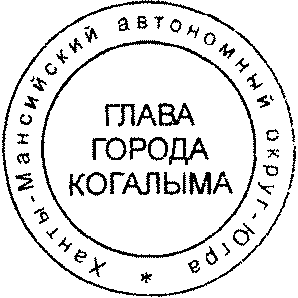 Глава города Когалыма						Н.Н.ПальчиковСогласовано:зам. главы г. Когалыма				Т.И.Черныхпредседатель КУМИ					А.В.Ковальчукзам. председателя КФ					Л.В.Скориковаи.о. начальника ЮУ					Л.Р.Фаткуллинаначальник УИД и РП					Ю.Л.СпиридоноваПодготовлено:начальник ОПУиИ УИДиРП				Д.В.ПилипцоваРазослать: УИД и РП; Т.И.Черных, КУМИ, КФ, «Когалымский вестник», прокуратураОт  «23»августа2019г. № 1849